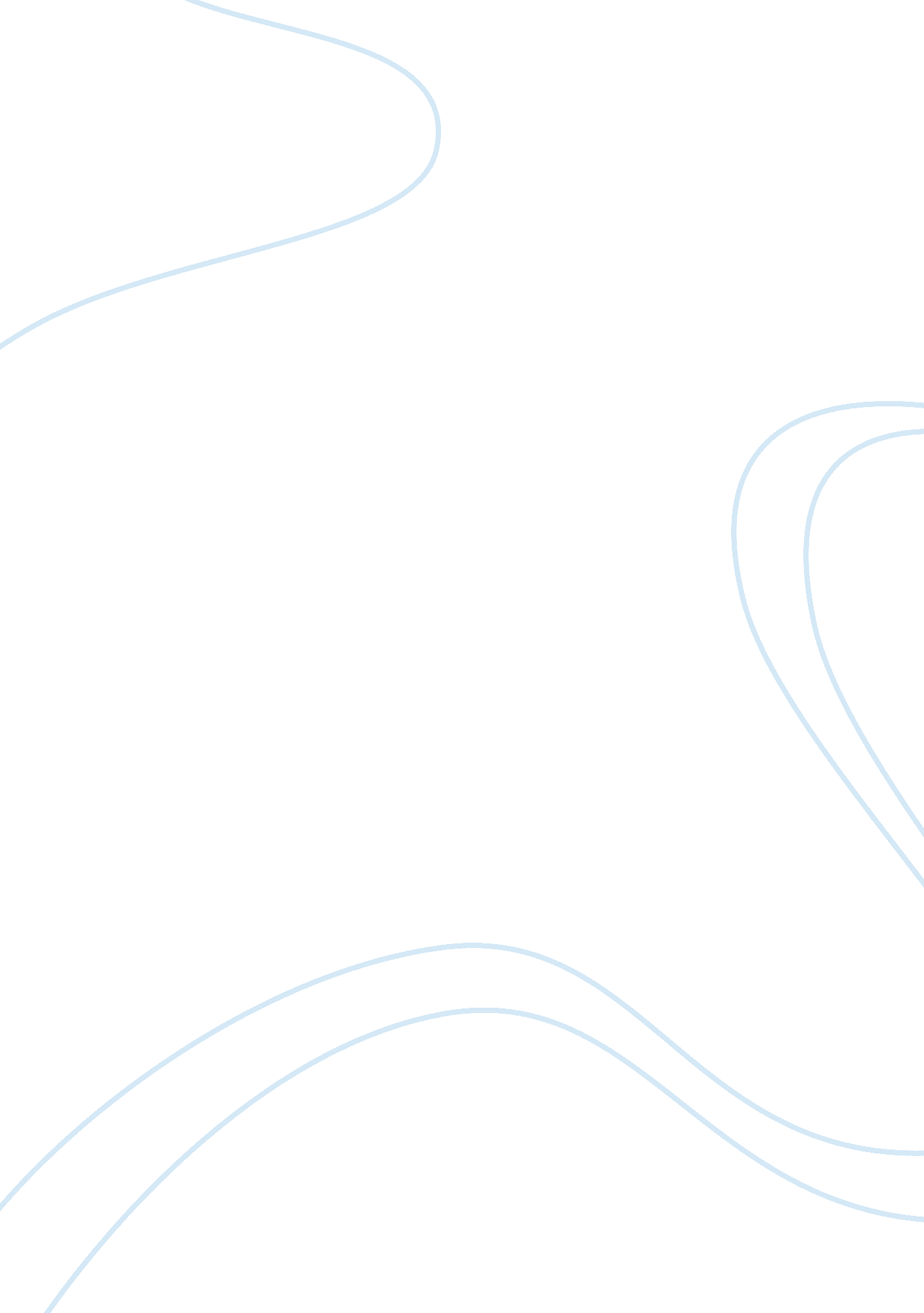 Biology alternate the complete dna sequence throughNutrition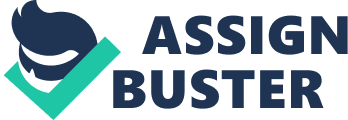 Biology MutationsMutations = leafletGene Mutation The phrase mutation comes from a trade within the genetic composition of a cellular. Mutations can be divided into primary companies. the primary group is gene mutations. those are chemical adjustments in the DNA of the mobile. A genetic mutation is in which a unmarried nucleotide base is changed, inserted or deleted from a chain of DNA or RNA.  Mutation generally takes location throughout DNA replication. DNA replication happens when one double-stranded DNA molecule creates  single strands of DNA, each of which is a template for the creation of the complimentary strand. A unmarried point in mutation can alternate the complete DNA sequence through converting one purine or pyrimidine, may additionally exchange the amino acid that the nucleotides codes for. There have been studies formerly suggesting these mutations occur in reaction to environmental adjustments. Sickle cell anaemiaSickle cell disorder is a collection of blood issues typically inherited and is the most commonplace single-gene problems which influences the ones of an African beginning.  The maximum not unusual kind is referred to as sickle-cellular anaemia. (SCA). it’s far an abnormality within the oxygen wearing protein haemoglobin observed in pink blood cells. it’s far as a result of a point mutation in the beta-globin chain of haemoglobin, inflicting the hydrophilic amino acid glutamic acid to get replaced with the hydrophobic amino acid valine on the sixth function. It modifications the shape of the the blood mobile to a sickle cell form and is more easily destroyed. drawback – it’s miles the maximum commonplace reason of childhood strokes global and has a wide range of neurological complications in adults and youngsters. children under (5) five may experience pain in the form of the hand-foot syndrome with swelling and tenderness of hands or feet. accelerated susceptibility to contamination. Acute chest syndrome with pulmonary infiltrate. Restrictive lung ailment. Cognitive deficits secondary to overt or silent stroke. diagnosis/trying out – haemoglobin electrophoresis, Chromatography, Mass spectrometry, DNA analysis. Cystic FibrosisCystic Fibrosis is a genetic sickness that’s affects typically the lungs, pancreas, liver, kidneys and the intestine. specific human beings have unique signs and symptoms. it is inherited on an autosomal recessive manner and is due to the presence of mutations in both copies of the gene for the cystic fibrosis transmembrane conductance regulator protein (CFTR). CFTR is involved inside the production of sweat, digestive fluids and mucus. when CFTR isn’t always practical, secretions which might be normally skinny rather turn out to be thick. The situation is diagnosed through a sweat take a look at and genetic checking out. Screening of babies at start takes region in some regions of the sector. The maximum not unusual mutation is a deletion of three nucleotides that consequences in a lack of the amino acid phenylalanine on the 508th function on the protein. despite the fact that most people have the two running copies (alleles) of the CFTR gene, simplest one is needed to save you cystic fibrosis. Cystic Fibrosis develops when neither allele can produce a useful CFTR protein. that is taken into consideration as an autosomal recessive disease. there may be no recognised therapy for Cystic Fibrosis and impacts approximately one out of each three, 000 new-born’s amongst Northern ecu ancestry. It became first regarded as a particular ailment via Dorothy Anderson in 1938, with descriptions that in shape the situation happening as a minimum as far back as 1595. The name ‘ cystic fibrosis’ refers to the function fibrosis and cysts that form within the pancreas (Hodson, Geddes, Bush, 2012). the principle signs and symptoms and signs and symptoms of cystic fibrosis are1. terrible increase2. Salty-tasting skinthree. negative weight gainfour. Sticky mucus5. frequent chest infections6. Coughing or shortness of breath7. men can be infertile because of congenital absence of the vas deferensCystic Fibrosis can appear itself as a coagulation ailment. nutrition k is generally absorbed from breast milk, method and solid ingredients. This absorption is impaired in some cystic fibrosis sufferers. young kids are specifically touchy to diet k malabsorptive problems due to the fact best a very small quantity of diet okay crosses the placenta leaving the kid with very low reserves and restrained capacity to absorb vitamin ok from nutritional assets after start.   Chromosome Deletion Chromosomal deletion syndrome effects from deletion of elements of chromosomes. depending at the vicinity, length and whom the deletion is inherited from, there are some acknowledged one-of-a-kind variations of chromosomes deletions. Chromosome deletion syndrome typically entails large deletions that are visible the use of karyotyping strategies. Smaller deletions result in Microdeletion syndrome, which can be detected the use of fluorescence in situ hybridization (Sharp, Corp, 2018). there are many examples of chromosome deletion, along with: 1. Wolf – Hirschhorn syndrome (the deletion of the distal short arm of chromosome 4). 2. Jacobsen Syndrome (a lack of genetic cloth from one give up of the long arm of chromosome 11). three. Angleman Syndrome (genomic imprinting- the deletion or inactivation of genes at the maternally inherited chromosome 15). 4. Turner Syndrome (one of the  X chromosome in girls is either lacking or incomplete). 5. 22q11. 2 deletion syndrome (deletion of a small piece of chromosome 22 near the center of the chromosome). 6. Triple X syndrome (characterized with the aid of an extra X chromosome in every female cells). 7. Williams Syndrome (deletion of genetic cloth from portions of the lengthy arm of chromosome 7). eight. Cri du Chat Syndrome (consequences from a missing piece of chromosome five). 9. Trisomy thirteen/Patau Syndrome (sickness where an individual has 3 copies of genetic material from chromosome thirteen, in place of ). 10. Trisomy 18/Edwards Syndrome (whilst a person has a third copy of material from chromosome 18 as opposed to the usual 2). eleven. Cat Eye Syndrome (the quick and lengthy arm of chromosome 22 are present three or four times rather than twice). 12. Trisomy 16 (an individual has three copies of chromosome 16 in preference to the same old 2). thirteen. Charcot-Marie-enamel disease (outcomes from a duplication of the gene on chromosome 17).(Dan, D. 2012). Trisomy 16 is a chromosomal abnormality in which there are 3 copies of chromosmes16 rather than . it’s far the most not unusual trisomy main to miscarriage and the second one most not unusual chromosomal cause of it, following X-chromosome monosomy. about 6% of miscarriages have trisomy sixteen. those on the whole arise among 8 – 15 weeks after the last menstrual length. It isn’t always viable for a kid to be born alive with an additional copy of this chromosome gift I all cells (complete trisomy), but, it is possible for a kid to be born alive with the mosaic shape (Simensen, Colby, Corning, 2003). girls can be screened for the duration of being pregnant via chorionic villus sampling and amniocentesis, to come across trisomy sixteen. With the advent of non-invasive techniques for detecting aneuploidy, prenatal screening with assessments using subsequent era Sequencing. this can be utilised previous to invasive strategies. this may reason foetal growth retardation (Grail, Cerri, Tarantini, Bellotti, Jacobello, Gianello, Zanini, Lancetti, Zaglio, 1996). The symptoms of Trisomy 16 mosaicism include: negative increase of the foetus at some point of being pregnant; premature delivery; small misshapen embryo; usual facial capabilities, quick neck and hi9gh brow; underdeveloped lungs or respiratory tract problems; musculoskeletal anomalies and scoliosis. Translocation MutationTranslocation is used whilst the region of particular chromosome material modifications. There are two most important styles of translocations: reciprocal and Robertsonian. In a reciprocal translocation, two unique chromosomes have exchanged segments with each different. In a Robertsonian translocation, an entire chromosome attaches to every other at the centromere. The centrometre is the centre a part of a chromosome that appears pinched among the ‘ p’ and ‘ q’ fingers. The newly shaped chromosome is called the translocation chromosome. The translocation in this situation is between chromosomes 14 and 21. when child is born with this form of translocation chromosome to 1 regular 14 and two everyday 21 chromosomes, the infant will occur Downs Syndrome. Downs Syndrome is likewise referred to as trisomy 21. it’s miles a genetic disorder resulting from the presence of a third replica of chromosome 21. It is not inherited but the result of a one off genetic change inside the sperm or the egg.  it’s far typically related to physical increase delays, function facial features and slight to mild highbrow and incapacity. The more chromosome happens by way of hazard and typically the parents of the affected are normally genetically ordinary. there may be no known behavioural pastime or environment element that adjustments the possibility however can be recognized in the course of being pregnant by means of prenatal screening and genetic trying out. there is no remedy for Downs Syndrome, and children born with Downs Syndrome are educated and feature impromptu care to improve their exceptional of life. Downs Syndrome is one of the maximum common chromosome abnormality in human beings. It occurs in approximately one in keeping with a thousand babies born every year. It is called after John Langdon Down, a British physician who fully described the syndrome in 1866 (Summar, KL. 2012). fitness conditions which might be related with Downs Syndrome disorder are: coronary heart issues; hearing and imaginative and prescient problems; thyroid troubles along with an underactive thyroid gland (hypothyroidism); recurrent infections, which includes pneumonia. additionally, a small percent of children with Downs Syndrome broaden cancer of blood-forming cells (leukaemia). behind schedule improvement and behavioural troubles are often pronounced in children and every person’s speech is affected. humans with Downs Syndrome normally are extra permitted to growing Alzheimer sickness as they grow older. Alzheimer disease is a mind ailment that effects in a sluggish loss of memory, judgement and ability to feature and is notion to occur round in their Fifties and Sixties (Genetic home Reference, 2012). PolyploidyPolyploidy, the circumstance wherein a typically diploid cell or organism acquires one or extra extra units of chromosomes. In other words, the polyploidy cellular or organism has three or extra instances the haploid chromosome range. Polyploidy arises as the end result of overall nondisjunction of chromosomes at some point of mitosis or meiosis. Polyploidy is not unusual amongst vegetation and has been, in reality, a first-rate supply of speciation within the angiosperms. in particular vital is allopolyploid, which entails the doubling of chromosomes in a hybrid plant. typically a hybrid is sterile because it does now not have the required homologous pairs of chromosomes for successful gamete formation at some stage in meiosis. If thru polyploidy, but, the plant duplicates the chromosome set inherited from each figure, meiosis can arise, due to the fact each chromosome can have a homologue derived from its reproduction set. as a consequence, polyploidy confers fertility at the formerly sterile hybrid, which thereby attains the reputation of a full species distinct from both of its dad and mom. it’s been expected that up to half of of the known angiosperm species arose via polyploidy, which includes some of the species most prized with the aid of man. Plant breeders utilize this technique, treating applicable hybrids with chemical compounds, which includes colchicine, which might be recognised to result in polyploidy. Polyploidy animals are far much less common, and the method appears to have had little impact on animal speciation. An instance of Polyploidy may be expressed as Patau Syndrome. Patau Syndrome is a chromosomal situation associated with extreme highbrow disability and physical; abnormalities in many parts of the body. people with Patau Syndrome frequently have heart defects, brain or spinal wire abnormalities, very small or poorly evolved eyes (microphthalmia), extra palms/feet, a gap of the lip (cleft palate) and vulnerable muscle tone. most effective five% of small children, babies live on this ailment due to the severity of the condition. Patau Syndrome consequences from having 3 copies of chromosome thirteen in every mobile within the body rather than the standard two copies. This extra genetic fabric disrupts the normal course of development inflicting the characteristic functions of Patau Syndrome. 